PEIPSIÄÄRE VALLA ARENGUKAVA2015-2020PEISPSIÄÄRE VALD 2015SISSEJUHATUSVastavalt kohaliku omavalitsuse korralduse seaduse § 37-le peab igal vallal või linnal olema arengukava. Arengukava on omavalitsusüksuse pika- ja lühiajalise arengu eesmärke määratlev ja nende elluviimise võimalusi kavandav dokument, mis tasakaalustatult arvestab majandusliku, sotsiaalse ja kultuurilise keskkonna ning looduskeskkonna arengu pikaajalisi suundumusi ja vajadusi ning on aluseks erinevate eluvaldkondade arengu integreerimisele ja koordineerimisele. Mis tahes eelarveaastal peab kehtiv arengukava hõlmama vähemalt kolme eelseisvat eelarveaastat. Kui vallal või linnal on pikemaajalisi varalisi kohustusi või neid kavandatakse pikemaks perioodiks, peab arengukava olema nimetatud varalisi kohustusi käsitlevas osas kavandatud selleks perioodiks. Hiljemalt iga aasta 1. oktoobriks vaatab volikogu läbi valla või linna arengukava ja võtab vastu otsuse selle täitmise ja vajadusel muutmise kohta. Arengukava on aluseks vallaeelarve koostamisele, investeeringute kavandamisele ja nende jaoks rahaliste ja muude vahendite taotlemisele nende allikast sõltumata, laenude võtmisele, kapitalirendi kasutamisele ja võlakirjade emiteerimisele. Arengukava vastuvõtmine ja muutmine kuulub volikogu pädevusse. Käesolev dokument on Peipsiääre valla arengukava aastateks 2015-2020. Valla arengukava on dokument, mis kirjeldab antud omavalitsusüksuse majandusliku ja sotsiaalse olukorra ning keskkonnaseisundi käesoleval ajal. Märgistab pikemaajalise tegevuse kavandamise ning edasise arengu suundi ja eelistusi lähtudes reaalsetest vajadustest ja pidades silmas võimalusi. Hallatavate asutuste ja prioriteetsete valdkondade arengukavad on täpsustavad dokumendid, mis kinnitatakse eraldi. Arengukava koosneb linna lühikirjeldusest, visioonist ja strateegilistest eesmärkidest, SWOT-analüüsist, hetkeolukorra kirjeldustest, probleemidest ning eesmärkidest valdkondade kaupa ning tegevuskavast, kus on kirjas tegevused eesmärkide saavutamiseks. 1. Peipiääre Valla hetkeolukorra analüüs1.1. Geograafiline paiknemine ja ajaluguPeipsiääre vald asub Tartu maakonna idaosas, geograafiline asend Ida-Eestis jätab ta Eesti mõõtmetes nii riigi kui maakonna ääremaaks, hoolimata Tartu lähedusest. Peipsiääre vald piirneb kahe naabervallaga: põhja pool Alatskivi vald, idast ja lõunast Vara vald. Valla idapiir ühtib Peipsi järvega. Valla keskus asub Kolkja alevikus. Kolkja asub maakonnakeskusest Tartust 50 km. Kaugus Alatskivini on Kolkjast 8 km, Koosa külani 26 km. Ühendus keskustega on kehv. Valla pindala on 31 km2. Oma pindalalt on Peipsiääre vald Tartu maakonna ja Eesti üks väiksemaid valdu. Rahvaarv Statistikaameti andmetel on 676 elanikku (seisuga 01.01.2015.a.), mis asetab valla samuti väiksemate hulka. Peipsiääre vald hõlmab kolm ligi 400 aasta eest siia asunud põliste kommetega vene vanausuliste alevikku (Kolkja, Kasepää, Varnja) ning kaks küla (Sipelga ja Savka). Kahel pool asulaid läbivat tänavat paiknevad tihedalt kõrvuti eriilmelised nikerdustega kaunistatud elamud. Valla keskuseks on Kolkja alevik. Aastasadu on siinsed elanikud püüdnud säilitada oma kultuuri, usku, traditsioone. Põhilisteks elatusallikateks on läbi aegade olnud sibulakasvatus ning kalapüük. Maastikus valitsevad niisked rohumaad ja liivastele tasandikele rajatud köögiviljaaiad. Kogu järve randa palistavad kalurikülad, mis nüüd koondatud kolme peamisse asulasse – Kolkja (end. Savka, Suur- Väike-Kolkja ja Sohvia), Kasepää (Vana- ja Uus-Kasepää) ning Varnja alevikku.Vallas asub neli vanausuliste palvelat: Varnja, Kasepää, Suur-Kolkja ning Väike-Kolkja palvelad. Nendes asuvad hinnalised ikoonid ning pühad raamatud, milledest enamus on muinsuskaitse all. 1.2. Loodus ja keskkondPeipsiääre vald paikneb Peipsiääre madalikule iseloomulikul lauskmaal. Olulisi loodusressursse vallas ei asu. Kuna vallas ei ole tööstust, ega ka katlamaju on reostusolukord hea. Maanteede ääres esineb maapinnareostust, mis on korraldatav elanikkonna keskkonnaalase teadlikkuse kasvatusega. Samuti, pole kõigile valla elamutele sõlmitud prügiveo lepinguid. Peipsiääre valda läbivad Kargja jõgi, Saburi oja ning Varnja ja Rehemetsa peakraavid. Veel on kaks tehisjärve: Kalsoni tiik ja Varnja poldri tiik. Peipsi järv on Euroopas suuruselt neljas järv. Valla piiriks oleva Peipsi järve kalda alad on kaetud pillirooga ning suuremal määral võsastunud. Kalda vahetus läheduses asuvad kalade kudemisalad. Suuremad metsaalad asuvad valla lääneosas. Kaitse alla ei ole siin metsi võetud.Kasutatava maa üldpindala on 2041 ha, sellest haritavat maad 235 ha, looduslikku rohumaad 112 ha ja metsamaad 1694 ha .Valla piirkonda iseloomustab suurem aktiivsete õhutemperatuuride summa, pikem vegetatsiooniperiood, väiksem sademete hulk kui Eesti keskmisena. Oma mõju kliima pehmendajana mängib Peipsi.Valla absoluutne kõrgus merepinnast on 30-34 m. See on ainult natukene üle keskmise Peipsi järve veetaseme (30 m). Siinsed mullad kuuluvad Varnja -Võõpsu mullastiku valdkonda, kus valitsevad niisked ja liigniisked leet-, glei- ja turvastunud leet-glei mullad. Vähem on leedemuldi ja soomuldi. Põllumaa vähesus ja raskesti haritavus (põhjavee kõrge taseme tõttu on maad liigniisked) on tinginud pikaajalise maakuivenduse vajaduse. Maapinnalt lähtuv esimene põhjavee kiht asub 5-15 m sügavusel ja selle liikumissuund on läänest ida (Peipsi järve) suunas.Valla territooriumi lõunatipus asuvad Natura 2000 alad – Emajõe Suursoo loodusala ning Emajõe suudmeala ja Piirisaare linnuala. Valla põhjapiiri kalda-ala jääb Lahepera hoiuala koosseisu. 1.3. Rahvastik Peipsiääre valla elanike arv seisuga 01.01.2015 oli 676 inimest ning rahvastiku tihedus 21,8 inimest ruutkilomeetril, mis on väiksem Tartumaa keskmisest (50,6 inimest km2). Valla elanike arv on kümne aasta jooksul vähenenud 334 inimese võrra ehk u. 33%. Valda iseloomustab rahvastiku üldine vähenemine nagu enamikes teisteski Eesti valdades. Rahvaarvu langus on tingitud nii negatiivsest loomulikust iibest kui ka rändesaldost. Iga aasta 1. jaanuari seisuga oli rahvaarv Peipsiääre vallas järgmine: 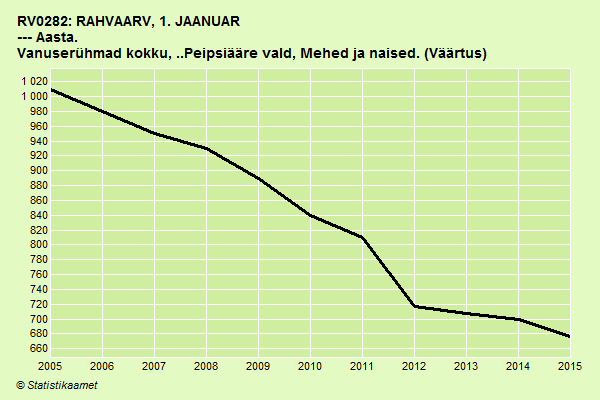 Joonis 1. Peipsiääre valla rahvastiku muutuste dünaamika perioodil 2005-2015  (allikas: Statistikaamet) Vallas elavast 676 inimesest 49,6% on mehed ja 50,4% on naised. Kogu elanikkonnast on tööealisi 52,2% ja pensioniealisi 33%, õpilasi ning koolieelikuid on kokku 14,8%.Rahvastiku areng sõltub suurel määral riigi rahvastiku- ja regionaalpoliitikast. Vald omalt poolt saab rahvaarvu püsimisele kaasa aidata vaid kaudsete vahenditega. Rahvastik võib suureneda sisserände tulemusena. 1.4. Ettevõtlus ja turismKohaliku elanikkonna majanduslik aktiivsus on suhteliselt madal. Eraettevõtluses suurimad tööandjad tegelevad  kalapüügi ja -töötlemisega. Antud tegevusalad on seotud aga kalavarude ja püügikvootidega, mis pärsib ettevõtluse arengut nendes valdkondades. Traditsiooniline sibula ja köögiviljakasvatus on ahenenud ebapiisavate turustusvõimaluste tõttu. Kuna sibula kasvatamine toimub Peipsiääre vallas aastasadu kestnud traditsioonide järgi ning tavaliselt ei kasutata töö tõhustamiseks põllumajandustehnikat ning keemilisi väetisi, on sibula saaki raske ette ennustada, kuid kliendid soovivad suuremaid tellimusi juba varakult kokku leppida. Ettevõtluse pärssivateks teguriteks on ka kvalifikatsiooni puudumine tööealisel elanikkonnal, vähene initsiatiivikus ning kartus läbikukkumise ees. Ettevõtlusega on raske alustada ka algkapitali puudumise tõttu.Peipsiääre valla perspektiivseks majandusliku arengu mootoriks võib pidada turismi valdkonna. Mitmed vallas tegutsevad ettevõtted ja mittetulundusühingud on valinud endale just selle tegevussuuna, kuid nende suurus ning pakutavate teenuste valik ei ole piisavad. Hetkel pakuvad majutusteenust vaid Mesi Tare kodumaja ning Kolkja Puhkeküla, kuid mitmed teised ettevõtjad plaanivad rajada majutusasutusi. Nii turistidel kui kohalikul elanikkonnal on võimalik kasutada Kolkja Puhkeala randa. Kolkja Puhkeala edasiseks arendamiseks on vald algatanud detailplaneeringu koostamist.1.5. Haridus ja kultuurKuni XIX sajandi lõpuni ei olnud Peipsiääre valla territooriumil ühtki kooli. Olid üksikud inimesed, kes oskasid kiriku-slaavi keelt ja õpetasid seda ka lastele. Näiteks õpetas Varnja külas lastele matemaatikat keegi erusoldat. Õpetamise eest tuli tasuda. Lähim kool asus Alatskivil, kus toimus õppetöö eesti keeles. Esimesed andmed Kolkja Põhikooli algusest on aastast 1901. Esimesed kirjalikud andmed (õppenõukogude protokollid) on aastast 1929.Kolkja Põhikool asub Tartumaal Peipsiääre valla territooriumil 48 kilomeetri kaugusel Tartu linnast. Kolkja Põhikoolis käivad Vara, Alatskivi ja Peipsiääre valla ning Tartu linna territooriumil elavad lapsed. 01.09.2015.a seisuga õpib koolis 40 õpilast. Õpilaste vähesuse tõttu toimub õppetöö liitklassides.Koolil on 1 arvutiklass (10 töökohta), logopeedi kabinet, söökla, puutöökoda, õpetajate tuba, direktori ja sekretäri kabinet, spordisaal, raamatukogu, riidehoid, klassiruumid (8). Staadioni koolil ei ole. Sportimiseks on võimalik kasutada ilma erivarustuseta muruväljak kooli territooriumil. Koolis on professionaalne, asjatundlik ning kutsealaselt pädev pedagoogiline personal, kes suudab luua tingimused kõikide õpilaste arenguks. Kõigil õpetajatel on olemas nõutavad eesti keeleoskuse tunnistused. Pedagoogiline koosseis on vastavuses õppekava nõuetega. Algharidust Peipsiääre valla lastele pakub Kolkja lasteaed „Päike“. Lasteaia põhitegevuseks on lastele alushariduse andmine ja laste ettevalmistamine kooliks. Eesmärgiks on kindlustada lastele turvaline ja lapsesõbralik keskkond ning laste igakülgne areng. Lasteaias on 16 õpilast. Hariduskulud on Peipsiääre valla eelarve suuremaid kuluartikleid. Kuna esmatähtis on hea haridustaseme tagamine õpilastele, tuleb kaaluda rahaliste vahendite kokkuhoidmise võimalusi koolihoone halduskuludelt. Tõsiselt tuleks kaaluda kooli õliküttel põhineva küttesüsteemi üleviimist keskkonnasõbralikumal ning majanduslikult tasuvamal kütteallikal toimivale küttesüsteemile, näiteks maaküttele. Huviharidust pakuvad Peipsiääre vallas Kolkja Põhikooli, Kolkja Rahvamaja Varnja Pereseltsi ning Peipsimaa Külastuskeskuse juures tegutsevad huviringid, mis pakuvad huvitegevust erinevate põlvkondade esindajatele. Mitteformaalse õppe juurutamiseks on loodud ka Peipsiääre Avatud Noortekeskus, kuid noored ei ole veel jõudnud seda omaks võtta. Huvitegevuse järjepidevuse tagamiseks on vaja pidevalt soetada ning kaasajastada huvitööks vajalikke vahendeid ning päevakorral on ka Kolkja Rahvamaja maaküttele üleviimine ja remont.Peipsiääre vallas toimib 2 raamatukogu – Kolkjas ja Varnjas. Nad on läbi aegade olnud tähtsad kohaliku elanikkonna jaoks. Seoses trükiväljaannete kallinemisega ning infotulva järsu tõusuga on veelgi enam kasvanud elanikkonna vajadus raamatukogude poolt pakutavate teenuste järele. Selle kinnituseks on asjaolu, et vaatamata rahvastiku mõningasele vähenemisele ning vananemisele piirkonnas, on meie raamatukogude lugejate arv püsinud suhteliselt stabiilsena. Kolkja raamatukogu pakub avaliku interneti kasutamise võimalust.Viimaste aastateni olid valla kultuurielu peamisteks sisustajateks Kolkja Rahvamaja ning Varnja Pereselts, kuid tänaseks on see olukord muutunud. Erinevaid kultuuri- ja rahvaüritusi on hakanud korraldama Peipsiääre vallas tegutsevad mittetulundusühingud ja ettevõtted. Kolkja alevikus edukalt tegutseb MTÜ Piiri Peal ning selle poolt hallatav Peipsimaa Külastuskeskus, Kasepääl toimetab Ambulartoorium ning Varnjas avas oma uksed Voronja Galerii. Kuigi nende tegevused on suunatud pigem Peipsiääre valla külastajatele, võtavad nendest osa ka kohalikud elanikud. Peipsiääre vallas on kaks vanausuliste kultuuri tutvustavat muuseumit – Kolkja Vanausuliste Muuseum ning Elava Loo Muuseum Varnjas. Muuseumite eksponaadid on kohalike elanike poolt annetatud. Vald toetab muuseumite tegevust ning renoveerib nende hooned etappide kaupa. Kolkja Muuseumi, mis on valla suurimaks turismimagnetiks, laiendamist on kavandatud mitmeid aastaid ning tehtud on suurem osa eeltööst – koostatud detailplaneering ning väga põhjalik ehitusprojekt. Kuid rahaliste vahendite nappuse tõttu, pole suudetud seda teostada.Tabel 1. Peipsiääre vallas paiknevad kultuurimälestised (kinnismälestised).1.6. Teenindus, tervishoid ja sotsiaalhoolekanneSotsiaalne keskkond on suhteliselt turvaline. Riskirühmadele on tagatud sotsiaalsete teenuste kättesaadavus. Valla eelarvest on toetatud vähekindlustatute toimetulekut, eraldades selleks rahalisi vahendeid. Peipsiääre valla sotsiaalhoolekande eest vastutab ja seda korraldab vallavalitsuse sotsiaalnõunik. Sotsiaaltöö tegevus on suunatud probleemide lahendamisele inimsuhetes ning inimeste nõustamisele, suurendamaks nende heaolu. Aidatakse kaasa inimeste ühiskonnas toimetuleku ja osalemisvõime paranemisele.Peipsiääre Vallavalitsuse poolt pakutavad sotsiaalteenuseid:sotsiaalnõustamineisiku paigutamine hoolekandeasutusse vallavalitsuse kulul ( kui puuduvad seadusjärgsed ülalpidajad)eakate inimeste ja puuetega inimeste transporthooldaja vormistamineabivahendite rentimise vormistaminenõustamine pereküsimustes koolikohustuslike laste arvestuse pidamine ja koolikohustuse täitmise kontrollimine koostöös koolidegaPerearsti ning apteegi töö korraldamine on parandanud tervishoiuteenuste kvaliteeti. Vallas töötab konstaabel. Kiirabi ja päästeteenistus asuvad vallast 8-20 km kaugusel Alatskivil, millega on tagatud piisav hädaabiteenus.Vallas tegutseb neli toidupoodi, ehituspood, restoran, piirkonnas tegutseb ka „autolavka“. Peipsimaa Külastuskeskuses tegutseb „Tädi Šura käsitöökohvik“. Muud teenindusvaldkonnad, näiteks hambaravi, bensiinijaam, juuksur ja pangaautomaadid vallas puuduvad.1.7. Tehniline infrastruktuurPeipsiääre valla haldusüksuses asub kokku 23,79 km avalikke riigimaanteid ja 23,93 km kohalikke teid. Olulisemasse tõmbekeskusesse, Tartusse, on Kolkja alevikust 48 kilomeetrit. Enamik valla territooriumil asuvatest teedest on asfaltkattega teed. Valda ei läbi ükski raudtee ega riikliku tähtsusega maantee. Peipsiääre valda läbivad 9 bussiliini. Bussid liiguvad hommiku- ja õhtupoole, pühapäevadel aga liigub ainult kaks bussi päevas.Peipsiääre vallas on olemas kaks sadamat – Kolkja ja Varnja sadam. Need on erakalasadamad. Varnjas asub ka piirivalvesadam. Peipsi järve kaldal on kokku 31 pisikanalit, mis on eraisikute kasutuses.Kuna Peipsiääre vallal ei ole ühist veevärki, siis iga majapidamine saab oma tarbeks vajamineva vee salvkaevudest. Ühtne reovee kogumissüsteem Peipsiääre vallas puudub. Mõnel üksikul majapidamisel on olemas oma kogumiskaev. Valla asutuste reovesi on juhitud reoveekogumis-kaevudesse, kust see vastavalt vajadusele ära veetakse. Puhastusseadmed on olemas Kolkja Põhikoolil ja kultuurimaja-restoranil.Peipsiääre vallas ei ole prügilaid ega ka ohtlike jäätmete kogumiseks mõeldud konteinereid. Vallal on sõlmitud leping firmaga Ragn-Sellsiga, kes kord nädalas viib pürgi ära. Eraisikud toovad oma prügi valla konteineritesse, mis asuvad Varnjas (2), Kasepääl (2) ja Kolkjas (2). Vallal on omakorda sõlmitud leping eraisikutega prügi äraveoks.Peipsiääre vallas asuvad järgnevad alajaamad: 1. KOLKJA 160kV kioskalajaam 2. SASSI 250 kV komplektalajaam KTPN 3. RAUA 100 kV mastalajaam 4. SOFIA 100 kV mastalajaam 5. SIPELGA 100 kV komplektalajaam KTP 6. KASEPÄÄ 160 kV komplektalajaam KTPN 7. KINGA 100 kV mastalajaam (tarbija omand- õmblustsehh) 8. KÕRKJA 250 kV komplektalajaam KTPN 9. VARNJA 160 kV kioskalajaam 10. AHVENA 100 kV komplektalajaam KTP Telefoniside võimalused vallas on piisavad. Vallavalitsusel ning Kolkja ja Varnja raamatukogudes on interneti püsiühendus. 1.8. Sõprussidemed ja koostööPeipsiääre valla ühiskondlike organisatsioonide arv on viimaste aastate jooksul pidevalt tõusnud. MTÜ-de toetusfondid pakuvad inimestele tuge oma soovide realiseerimisel, kuna valla enda võimalused kohalikku elu korraldada ei ole piisavad. Samas ei ole valla ja selles tegutsevate MTÜ-de vaheline koostöö siiani ladusalt toiminud.1.9. Valla juhtimineValla kõrgeimaks kohalikuks võimuorganiks on vallavolikogu. Peipsiääre valla volikogus on 9 liiget, tööd juhib volikogu esimees. Volikogu istungid toimuvad üldjuhul kord kuus. Volikogu juures on moodustatud 3 alalist komisjoni: eelarvekomisjonrevisjonikomisjonsotsiaalkomisjonPeipsiääre vallavalitsus on 6-liikmeline. Vallavalitsuse istungid toimuvad harilikult kord kuus. Vallal on oma koduleht (www.peipsiaare.ee), mille info adekvaatsuse eest vastutab vallavalitsus. Vallal puudub oma ajaleht, kuid kõikide olulisemate kohalike teadete edastamiseks kasutatakse ajalehte „Peipsirannik“.Haldusreformi toimumise korral oleks Peipsiääre vallal mitu arvestatavat ühinemisvõimalust naaberomavalitsustega. Igapäevaelus tekitaks ühinemine aga tõenäoliselt palju probleeme ja kitsaskohti ning käesoleval hetkel on Peipsiääre vald otsustatud iseseisvalt jätkata.2. SWOT ANALÜÜSSWOT analüüsi eesmärgiks on kaardistada valla arengut puudutavad tegurid. Sisemise keskkonna tegurid e. vallasisesed tugevused ja nõrkused: Tugevused on valdkonnad, mida võib lugeda piirkonna positiivse arengu alustaladeks. Nendeks on ressursid, millele saab loota ehk piirkonna unikaalsus. Neil on peale varuksolemise ka väga oluline funktsioon nõrkuste ja ohtude vastu võitlemisel. Nõrkused koosnevad teguritest, mida võiks nimetada piirkonna valupunktideks. Et neid tegevuskava koostamisel arvesse võtta, tuleb need kõigepealt teadvustada. Kui tugevused võivad muutuda mittekasutusele võtu korral nõrkusteks, siis nõrkusi tuleb püüda iga hinna eest muuta tugevuseks. Välise keskkonna tegurid e. vallavälised võimalused ja ohud: Võimalused on muust maailmast lähtuvad positiivsed mõjud piirkonnale. Need on tegurid, mida on võimalik kasutada valla arengu parendamiseks. Ohud on muust maailmast lähtuvad negatiivsed mõjud. Tuleb nad kõigepealt teadvustada, kui suured nad on ning mil määral nad mõjutavad. Ohtude puhul on oluline nende võimalik vältimine, mõju vähendamine enda nende vastu kindlustamine, seda väliste võimaluste peale toetudes.3. VISIOONPeipsiääre valla arengustrateegia lähtealuseks on Peipsiääre valla visioon, mis on sõnastatud erinevate valdkondade – keskkond, ettevõtlus, haridus, turism jm – visioonide kokkuvõttena. Kõikide valdkondade puhul saab omakorda välja tuua konkreetse valdkonna peamise eesmärgi/eesmärgid ning nende eesmärkideni jõudmiseks vajalikud vahendid ja tegevused.Peipsiääre valla tunnuslause/ moto: Peipsiääre vald – loodus, rahu, armastus!Peipsiääre valla visioon on sõnastatud järgmiselt:3.1. Valdkondlikud arengueesmärgid1.Peipsiääre vald kui mõnus elukeskkond2.Kultuurilise omapära säilitamine ja kodukoha väärtustamine3.Mitmekesise ja kohaliku toorainet väärtustava ettevõtluse arendamine1.Peipsiääre vald kui mõnus elukeskkond 2.Kultuurilise omapära säilitamine ja kodukoha väärtustamine3.Mitmekesise ja kohaliku toorainet väärtustava ettevõtluse arendamine5. ARENGUKAVA ELLUVIIMINE JA UUENDAMINEPeipsiääre valla arengukava uuendamine ja muutmine toimub järgides KOKS §37 ja Peipsiääre valla põhimääruse §42 sätteid. Peipsiääre valla arengukava või tema muudatuste vastuvõtmise järel koostatakse või uuendatakse tegevuskava järgnevaks neljaks eelarveaastaks. Vajadusel korrigeeritakse eelarvestrateegiat ja teisi valla arengut käsitlevaid dokumente. Iga eelarveaasta lõppemise järel tehakse arengukava möödunud jooksva aasta ülesannete täitmise analüüs ja hindamine. Vastavalt analüüsi ja hindamise tulemustele ajakohastatakse kehtivat arengukava. Analüüsi võimalikkuse tagamiseks tuleb arengukava täitmist jälgida ja selleks on oluline määratleda lähteandmed ning tegevuskava peab sisaldama ka jälgimist võimaldavaid indikaatoreid ja hindamiskriteeriume. Iga-aastaselt koos täitmise analüüsiga vaadatakse üle ka valla olukorda kirjeldav andmestik ja uuendatakse seda vastavalt muutustele.Lisa 1. Tegevuskava 2015-2019200520062007200820092010201120122013201420151010980950930890840810717708700676Registri nrObjektAsukoht4260Kasepää kalmistuKasepää alevik4261Kolkja kalmistuKolkja alevik4262II maailmasõjas hukkunute ühishaudKolkja alevik, Kolkja kalmistu4263Varnja kalmistuVarnja alevik4264Varnja vanausuliste kalmistuVarnja alevikSisemisedVälisedTugevused (unikaalsus)Peipsi järve lähedusAinulaadne kultuuriline taustKaunis loodusPeipsi sibulMahepõllumajandusArenev mittetulunduslik sektorTurvaline ja puhas elukeskkondVajalike esmatasandi teenuste kättesaadavusVõimalused (välised positiivsed mõjud)Ettevõtluse mitmekesistamineTurismiteenuste arendamineInvestorite kaasamineVeeturismi arendamineHuvi kohaliku kultuuri vastuMahetoodete populaarsusPeipsi sibulSuurürituste korraldamineProjektitoetuste taotlemineNõrkused (probleemid)ÄäremaaKehv transpordiühendus keskustegaTöökohtade puudusVananev elanikkondVähene sündimusKonkurentsivõimelise majutusvõimaluse puudumineMadalad sissetulekudElanikkonna vähene initsiatiivikusPiiratud võimalustega valla eelarveOhud (pudelikaelad)Omavalitsuste rahastamineHaldusreformPõhikooli muutumine kaheastmeliseksRahvastiku jätkuv väheneminePärandkultuuri kadumineRiiklike prioriteetide muutusedInvestorite vähene huvi piirkonna vastuPeipsiääre vald on aastal 2020 mõnusa eluskeskkonnaga ja ainulaadse kultuuripärandiga Peipsiveere suurim turismimagnet.TegevussuunadSaavutamise strateegiaJätkusuutliku sotsiaalse infrastruktuuri tagamineValla liiklusmärkide täiendamineVentilatsioonisüsteemi rajamine Kolkja Põhikooli spordisaalisPerearstipunkti ja apteegi üleviimine vallamaja hoonesseKvaliteetsete avalike teenuste ja avaliku halduse tagamineAvalikeks huvideks vajalike maade munitsipaliseerimineKoduhoolduse arendamine valla võimaluste piiresTurvalisuse suurendamine koostöös politseiga ja ennetustöö abilHoida alal erinevad KOV pädevuses olevad sotsiaaltoetusedOsalemine maakondlikes haridus- ja sotsiaalhoolekande organisatsioonidesVallaametnike täiendkoolitus ja töökeskkonna kaasajastamineTeede ja energia kvaliteedi parandamineIga-aastase teehoiukava koostamineProbleemsete vallateede kaardistamine ja korrastamineTalihoolduse tagamine teedelBussiootepaviljonide remont, hooldusTänavavalgustuse üleviimine LED valgustiteleValla energiasüsteemi parendamineLooduskeskkonna parendamineKeskkonna ja jäätmekäitlusalane teavitustööJäätmete kogumise süsteemi edasiarendamineTalgute korraldamine ja heakorrakampaaniadTurismi arengukava (korraldada ümarlaud)TegevussuunadSaavutamise strateegiaHuvitegevuse ja enesetäiendamisvõimaluste laiendamineKorraldada erinevaid nõuande ja nõustamiskursusi, avalikke loenguid, terviseedendus, lastevanemate koolitused, arvuti- ja interneti koolitusedHuvitegevuse jätkuv toetamine ja koostöö naabervaldade ning kodanikuühenduste huvitegevusegaTäiendavate kooskäimiskohtade arendamineKolkja Rahvamaja üleviimine maakütteleUute tegevusringide algatamineSuvekoolid, väljasõidud, spordivõistlusedKohaliku kultuuri kandjate väärtustamineIga aastased tunnustamisürituste sisseviimine ja jätkuv teostamine: edukate õpilaste tunnustamine ja motiveerimineKohalike kodulugude ja pärimuste säilitamise ja kogumise propageerimineMiljööväärtuste säilitamine hoonete ehitamisel ja renoveerimiselKultuuriobjektide korrastamine, eksponeerimine ja kasutamineKalmistute korrastamineKolkja Muuseumi laiendamineVarnja Elava Loo Muuseumi igapäevase lahtioleku tagamine suvisel turismihooajalMuuseumite ekspositsioonide täiendamineKolkja Rahvamaja renoveerimineKolkja Külaplatsi korrastamineÜhistegevuste aktiveerimine ja soodustamineRegiooni puudutavates ühisprojektides osalemineSeltsitegevuste ja koostöövõrgustike soodustamine ja toetamineErinevate sektorite koostööprojektide toetamine ja ettevõtjate kaasamine arendustegevusse või ühistegevusseTraditsiooniliste kultuuriürituste jätkuv toetamineKolkja Puhkeala edasiarendusUjumiskohtade loomine Kasepää ja Varnja alevikesUute rahvaürituste korraldamineKvaliteetne ja kodulähedane haridussüsteem ja noorsootööPõhikooli tegevuse jätkumise tagamineLasteaed-põhikooli moodustamineJätkata õpilaste vedu olemasolevatel liinidel ja eesmärkidel. Õpilaste sõitude kompenseerimine olemasolevatel liinidel ja eesmärkidel.Liitklasside süsteemi korrastaminePõhikooli inventari kaasajastamineValla kodulehe täiustamine ja korrigeerimine igal aastalNoortekeskuse inventari soetamineNoorteprojektide toetamineVanausuliste kultuuri säilitamineIkoonide ning palveraamatute restaureeriminePalvemajade vajaduspõhine renoveerimineKõigi palvemajade üleviimine maakütteleUsuõpetuse ringi toimimise tagamineTütarlaste koori Rusalia tegevuse toetamineTeiste vanausuliste kogudustega suhete säilitamineTegevussuunadSaavutamise strateegiaKohalikel ressurssidel baseeruva ettevõtluse soodustamineKasepää sadama arendamine ja välja ehitaminePidev e-teenuste arendamine ja valla kodulehe kaudu kättesaadavaks tegemineBussiühenduse parendamineSibulakasvatuse populariseeriminePeipsi Sibula kaubamärgi patenteerimine ning turustamineKalapüügi populariseerimineKohalike ettevõtjate nõustamineKoostöö edendamine kohalike ettevõtjate vahelKäsitöö ja suveniirimajanduse arendamineMaksu- ja ettevõtlusalaste koolituste organiseerimineValla mainekujundusega tegelemine: viidad, trükised (sh ettevõtjate omad)Välisinvestorite kaasamineMahepõllumajanduse propageerimineTurismi arendamineTurismi arengu soodustamine: matkarajad, kämpingud, ujumiskohadRannaalade korrastamineLahepera-Liivanina loodusharidusliku matkaraja arendamineVaatetorni rajamine Kolkja Muuseumi vahetus lähedusesKolkja Puhkeala edasiarendusMajutusvõimaluste tekkimise soodustamineTurismitoodete väljaarendamine Peipsi Sibula kasvatamise säilitamineSibulakasvatuse populariseeriminePeipsi Sibula kaubamärgi patenteerimine ning turustamineKohalike sibulakasvatajate toetamineInvesteeringuprojektid201520162017201820191.Kolkja lasteaia mänguväljak23 457,00Sh toetuse arvelt23 457,00Sh omaosalus0,002.Varnja Muuseumi kanalisatsiooni ja veesüsteemi rajamine10 500,00Sh toetuse arvelt8 925,00Sh muude vahendite arvelt (omaosalus)1 575,003.Koolisöökla põranda remont5 349,78Sh toetuse arvelt5 000,00Sh muude vahendite arvelt (omaosalus)349,784.Spordisaali põranda remont3 732,00Sh toetuse arvelt3 000,00Sh muude vahendite arvelt (omaosalus)732,005.Puude langetamine kalmistustel2080Sh toetuse arvelt sh laululava1800Sh muude vahendite arvelt (omaosalus)2806.Varnja kalmistu aia osaline renoveerimine2700,25Sh toetuse arvelt2700,00omaosalus00,257.Rahvamaja maaküttesüsteem33 391,20Sh toetuse arvelt28 382,52Sh muude vahendite arvelt (omaosalus)5 008,688.Kolkja puhkeala detailplaneeringu koostamine9 500,00Sh toetuse arvelt8 075,00Sh muude vahendite arvelt (omaosalus)1 425,009.Ventilatsioonisüsteemi rajamine Kolkja Põhikooli spordisaali15 000,00Sh toetuse arvelt12750,00Sh muude vahendite arvelt (omaosalus)2250,0010.Kolkja Muuseumi laiendamine150 000,00Sh toetuse arvelt126 197,00Sh muude vahendite arvelt (omaosalus)23 803,0011. Varnja kalmistu piirdeaia renoveerimine3 000,00Sh toetuse arvelt2700,00Sh muude vahendite arvelt (omaosalus)300,0012.Puude langetamine kalmistutel2 000,00Sh toetuse arvelt1 800,00Sh muude vahendite arvelt (omaosalus)200,00 13.Teeäärsete kraavide korrastamine5 000,00Sh toetuse arvelt0,00Sh muude vahendite arvelt (omaosalus)5 000,0013.Kasepää sadama-puhkeala detailplaneeringu koostamine18 000,00Sh toetuse arvelt15 300,00Sh muude vahendite arvelt (omaosalus)2 700,0014.Kolkja Põhikooli küttesüsteemi õliküttelt maaküttele üleviimine34 000,00Sh toetuse arvelt28 900,00Sh muude vahendite arvelt (omaosalus)5100,0015.Kasepää sadama-puhkeala projekteerimine20 000,00Sh toetuse arvelt17 000,00Sh muude vahendite arvelt (omaosalus)3 000,0016.Vaatetorni ehitamine Kolkja Muuseumi lähedale50 000,00Sh toetuse arvelt42 500,00Sh muude vahendite arvelt (omaosalus)7500,0017.Kolkja puhkeala edasiarendus32 000,00Sh toetuse arvelt27 200,00Sh muude vahendite arvelt (omaosalus)4 800,0018. Kasepää sadama-puhkeala edasiarendus60 000,00Sh toetuse arvelt51 000,00Sh muude vahendite arvelt (omaosalus)9 000,00